Pre-Calculus 1.2Determining Solutions	Is  a solution of ?		Plug in -2 for the x and 4 for the y to see if the equation is true.		The point is not on the curve.Sketching the Graph of a Linear Equation			Last Resort  T Chart	  		Plug in an x value and find the y values.		Find the Intercepts		To find the x-intercept, let  and solve for the x value.		To find the y-intercept, let  and solve for the y value.Sketching the Graph of a Function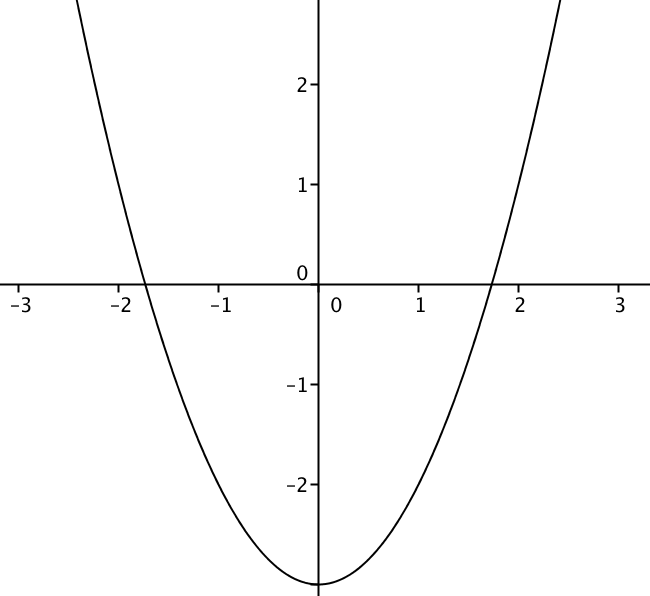 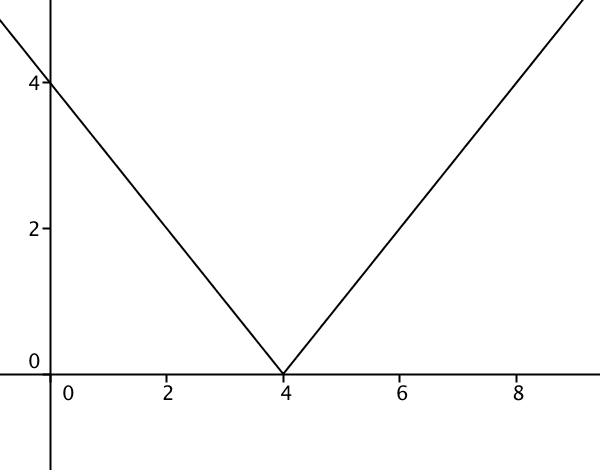 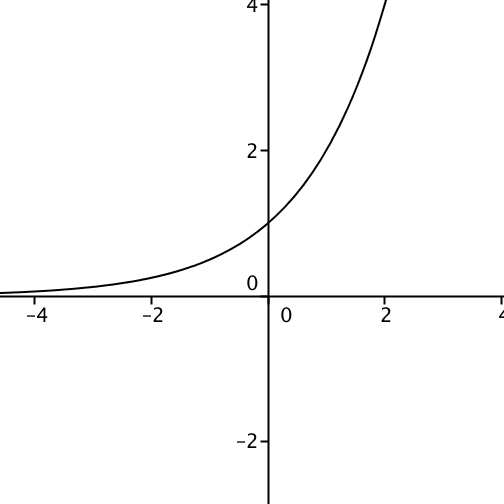 Symmetry using a graph	x-axis 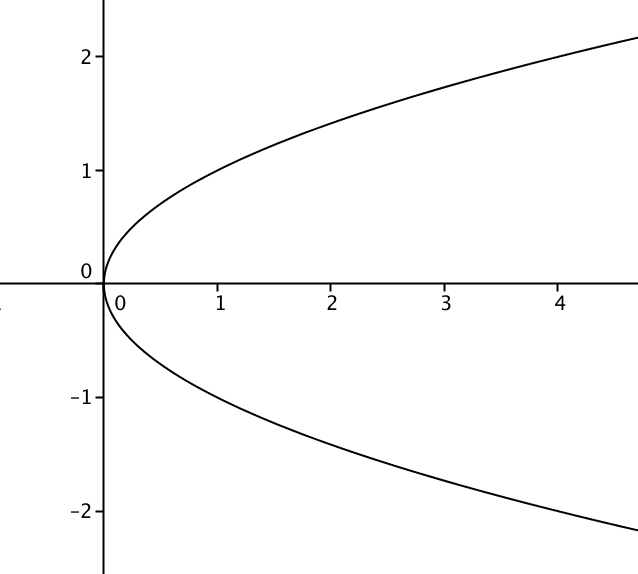 	y-axis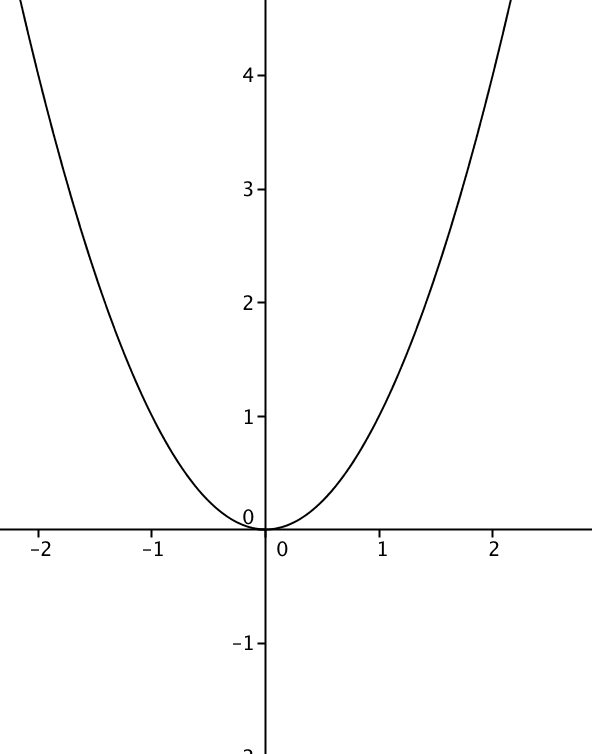 origin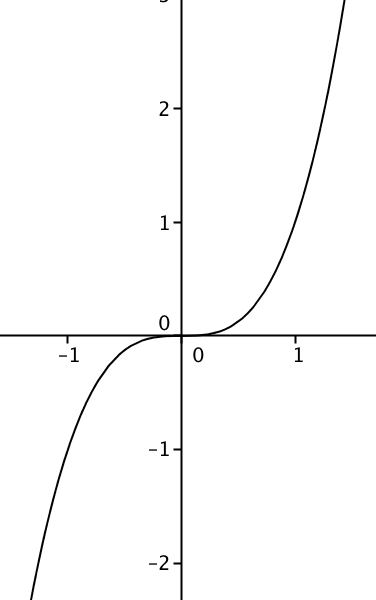 Symmetry using an Equation	X axis	     If you can substitute a  for the and you get the same equation Y axis    If you can substitute a  for the  and you get the same equationOrigin    If you substitute a  and you get the negative of the equationEquation of a Circle		 is the center        is the radiusGraphing a circleXY0623406-3